COMITÊ DE EXPANSÃO PÚBLICAALIDA PARKES & PABLO GABRIEL TRISTANCO-PRESIDENTESLÍDERES DE SUBCOMITÊS:ENCONTROS PÚBLICOS - LEONARDO GUTTER                                                               ENCONTROS INTER-RELIGIOSOS - J. JEGADEESANCAMINHADAS POR VALORES - SURINDER SHARMAENGAJAMENTO COMUNITÁRIO - SURESH GOVINDDisseminar a Mensagem de amor, serviço altruísta e informações sobre o trabalho de Bhagavan Sri Sathya Sai Baba é um dever sagrado da OSSI e uma de suas metas principais.As atividades espirituais, educativas e de serviço altruísta executadas pelos Centros e Grupos Sathya Sai em todo o mundo são meios para transformação do coração do indivíduo e para a manifestação do amor através de seus pensamentos, palavras e atos. Como membros da Organização Sathya Sai, temos sido abençoados pelos ensinamentos e pela presença física de Bhagavan Sathya Sai Baba e devemos compartilhar Sua divina mensagem com tantas pessoas quanto seja possível, de maneira bem planejada, respeitando a cultura e as tradições de cada país e o potencial de cada Organização Sathya Sai nacional.O Comitê de Expansão Pública foi estabelecido para ajudar na realização desta meta, de criar maior percepção das quatro áreas identificadas acima. Para recomendar um plano de ação adequado a todas as Zonas, precisamos obter uma visão global de como a OSSI é percebida e aceita pelas comunidades locais, governos, meios de comunicação e instituições religiosas de todo o mundo.Cada um dos subcomitês listados acima contará com uma equipe de membros de todas as Zonas com conhecimentos relevantes em diversas áreas. As equipes considerarão as necessidades, estratégias e desafios prováveis a serem superados na disseminação da mensagem Sathya Sai a todo o mundo. Nós, portanto, precisamos de sua assistência e apoio na sensibilização dos membros de sua Zona para a meta do POC e para garantir uma troca constante de informações.Um fluxo bem estabelecido de comunicação interna é uma pré-condição crucial para uma comunicação externa de alta qualidade. Portanto, devemos desenvolver padrões de comunicação internos, fluxos de trabalho e padrões de gerenciamento adequados às respectivas Zonas, para garantir uma comunicação tempestiva e eficiente com todos os membros dos Centros e Grupos Sathya Sai, inclusive aqueles que possam não frequentar regularmente os Centros e Grupos.O primeiro passo é promover e supervisionar a criação, em cada país de Coordenadores de Expansão Pública (POC) que possuam habilitação em Relações Públicas (preferencialmente, profissionais nesta área) para administrar a comunicação com o público e atuar como interface com o POC na realização das tarefas listadas a seguir:Estratégia – para alcançar certos objetivos e despertar o interesse do público na mensagem universal de Sathya Sai, deve ser preparada uma estratégia de comunicação. Embora essa estratégia deva ser atualizada constantemente, acompanhando diferentes situações e necessidades, um manual geral básico será fornecido para consulta, abordando os seguintes tópicos:INTRODUÇÃO -  PORQUE A OSSI PRECISA DE UMA ESTRATÉGIA DE COMUNICAÇÃOMETODOLOGIA PARA DESENVOLVER UMA ESTRATÉGIA DE COMUNICAÇÃO.MISSÃO E METAS ESTRATÉGICASPRIORIDADES E METAS DE COMUNICAÇÃOMETAS DE COMUNICAÇÃO ESPECÍFICAS, GRUPOS-ALVO, MENSAGENSFERRAMENTAS PARA COMUNICAÇÃO DE MENSAGENS E RESULTADOS ESPERADOS.GERENCIAMENTO DE CRISESIMPLEMENTAÇÃO DA ESTRATÉGIA DE COMUNICAÇÃOPLANEJAMENTO ORÇAMENTÁRIOMONITORAMENTO E AVALIAÇÃO DAS ATIVIDADES DE COMUNICAÇÃOAdministração – Planejar as ações estratégicasSolução de Conflitos – solucionar conflitos que possam resultar em distorções da imagem e das atividades da OSSI, e desenvolver estratégicas para resolver conflitos de forma amigável.Para realizar esta tarefa, o POC também pode propor:SEMINÁRIOS DE TREINAMENTO em Prasanthi Nilayam, via web, audiovisuais, PowerPoint, etc. ORIENTAÇÕES sobre a forma de abordar o público e de implementar projetos. MATERIAL MOTIVACIONAL (junto com os Comitês de Mídia & TI) tais como artigos, folhetos, vídeos, páginas web, etc.ESTRATÉGIA DE COMUNICAÇÃO para disseminar a mensagem de Sathya Sai mundialmente, segundo objetivos de curto e longo prazo.DOCUMENTOS DE ESCLARECIMENTO para introduzir a visão e as metas da Expansão Pública, motivar e otimizar as atividades dos Centros e Grupos Sathya Sai. ESCLARECIMENTOSA visão do Comitê de Expansão Pública é aumentar e melhorar as atividades dos Centros e Grupos Sathya Sai na comunidade, a fim de:Aumentar a visibilidade da OSSI em níveis local, nacional, regional e zonal;Aumentar a compreensão pública dos cinco valores humanos;Aumentar a compreensão pública sobre servir à comunidade segundo a máxima a Ame a Todos, Sirva a Todos;Estabelecer parcerias com instituições públicas/governamentais, corporações e indivíduos, de modo a elevar a compreensão pública a respeito de atividades socialmente boas e responsáveis que beneficiem a todos.Quando Bhagavan Sri Sathya Sai Baba estabeleceu o Conselho de Prasanthi em novembro de 2004 como órgão administrador da Organização Internacional Sathya Sai, Ele se reuniu com seus membros e deu claras instruções sobre seu propósito e objetivos. Uma de Suas divinas instruções foi: “Vão a todos os cantos do mundo e compartilhem Minha mensagem”. Esta instrução divina é dirigida a todos os membros da OSSI. O objetivo da OSSI é ajudar os indivíduos a reconhecer sua divindade interior e conduzir suas vidas de acordo com isso, além de praticar o amor divino em pensamento, palavra e ato, nas suas vidas diárias.Compartilhar a mensagem e o trabalho de Bhagavan Sri Sathya Sai Baba é uma das tarefas principais da OSSI. Se o maior milagre de Sathya Sai é a transformação do coração humano, a melhor estratégia de comunicação da OSSI é ser um exemplo vivo desta transformação. A melhor publicidade e a maneira mais rápida de tornar conhecida a mensagem de Sathya Sai é incorporar os ensinamentos de Sathya Sai em nossas próprias vidas. A mensagem da OSSI é transmitida através das ações e do comportamento de seus membros, especialmente os dirigentes.“Deixem-Me lembra-los de que a melhor e a única maneira de ter sucesso naquilo que querem fazer é traduzir a mensagem em suas próprias vidas. Seus pensamentos, palavras e ações devem estar saturados com a mensagem. Então ela se espalhará sem esforço e eficientemente, e a face do mundo se transformará”. – SSS vol.6 p213Um serviço muito importante que a OSSI pode prestar à humanidade é compartilhar os ensinamentos de Sathya Sai com tantas pessoas quanto possível. Ao executar as iniciativas contidas nas quatro áreas listadas acima, temos a oportunidade de disseminar a mensagem de Swami de uma forma organizada e efetiva, através de projetos que atendam à necessidade da paz, harmonia e compreensão mundial.Projetos específicos nas quatro áreas mencionadas acima podem ser mais adequados em algumas comunidades e países, do que em outros. Podem precisar de adaptação em alguns casos. Os cinco projetos seguintes tiveram sua eficiência comprovada em algumas comunidades, mas deveriam ser avaliados, para determinar se são práticos ou adequados em situações distintas.EXPANSÃO ATRAVÉS DE ENCONTROS PÚBLICOSOs encontros públicos não são destinados a devotos de Sathya Sai e membros da organização; eles são destinados ao público. Portanto, precisam ser planejados e organizados para uma audiência que pode não saber a respeito de Sathya Sai Baba ou de Sua Obra, Vida e Mensagem. Ao mesmo tempo, o processo de organizar um encontro público pode permitir aos membros a experiência da autotransformação através do amor em ação. Compartilhar ensinamentos divinos com os outros pode inspirá-los nas suas próprias jornadas espirituais e promover sua autotransformação.Esta disseminação de informações pode ser feita através de:Comportamento exemplar dos membros.Encontros para recém-chegados aos Centros e Grupos Sathya Sai.Encontros nos lares, organizados por devotos de Sathya Sai com parentes, amigos e vizinhos. Encontros em locais públicos. Encontros públicos de grande alcance organizados em nível nacional. Esses encontros podem ser realizados em grandes auditórios, com capacidade igual ou superior a 1000 pessoas.Os membros da OSSI deveriam ser encorajados a desempenhar um papel ativo na divulgação desses encontros (entre amigos, conhecidos, colegas, etc.) de forma a maximizar a participação do público.Os Centros Sathya Sai e seus membros deveriam ser vistos como membros exemplares da comunidade local, praticando os ensinamentos de Bhagavan e os valores humanos. Os membros da OSSI deveriam evitar rituais ou outras atividades que possam desviar a atenção dos objetivos espirituais universais de Sathya Sai. Ao ser abordados pelo público, os membros da OSSI deveriam se concentrar no maior milagre de Swami – Seu amor – e deixar para os dirigentes mais experientes o fornecimento de maiores informações sobre a vida de Sathya Sai, Sua mensagem e as obras da OSSI.É necessário ter cuidado ao comunicar a Vida e a Mensagem de Sathya Sai, bem como o trabalho da OSSI em cada atividade pública desta organização, especialmente para os veículos de comunicação. Recomendamos algumas práticas que ajudarão a garantir que sejamos emissários dignos e comuniquemos de forma fiel os ensinamentos de Swami:Manter comunicação regular com representantes dos meios de comunicação para que eles se familiarizem com as atividades da OSSI (convidem a mídia para atividades de serviço, atividades educativas, etc.)Revisar sistematicamente as comunicações com a mídia, para que as equipes de comunicação possam responder conforme seja necessário.A esse respeito, é importante lembrar que declarações públicas deveriam ser feitas após uma cuidadosa preparação, para que representem fielmente os ensinamentos de Bhagavan Sathya Sai Baba e a OSSI. Portanto, todos os membros da OSSI deveriam estar conscientes de sua responsabilidade e antecipar possíveis consequências de quaisquer comunicações públicas, antes de liberar declarações, respostas, intervenções ou palestras. É importante mantermos, sempre que possível, um relacionamento de respeito mútuo com a mídia, para que esse relacionamento reflita a verdade sobre Sathya Sai e a OSSI. Onde tal relacionamento ainda não tenha sido estabelecido, devemos ser cautelosos nos nossos contatos.É compreensível que os visitantes que entrem em contato com Centros e Grupos Sathya Sai, assim como em encontros públicos, observem atentamente os membros da OSSI para ver se a mensagem de Sathya Sai é uma força positiva para a comunidade e se nós somos exemplos de amor em ação.Concluindo, a mensagem da OSSI é transmitida através das ações e do comportamento dos membros da OSSI, mais do que através de palavras e discursos. O amor que os membros emanam é o melhor e mais eficiente serviço à Missão de Sathya Sai.“Eu não quero que cresça a impressão de que desejo que este nome e esta forma tenham publicidade. Eu não vim para fundar um novo culto; não quero que as pessoas se iludam a este respeito”.“Eu quero publicidade para os ensinamentos e para a mensagem. Eu desejo publicidade para a filosofia, não para a pessoa; isto é o mais importante. Sobre Mim, não há necessidade de falar”.— Mensagem de Sathya Sai na Conferência de Editores e Divulgadores em Prasanthi Nilayam, 19 e 20 de julho de 2005.Vídeo sobre encontros públicos gravado em Prasanthi Nilayam: https://goo.gl/hbNUjJEXPANSÃO ATRAVÉS DE ATIVIDADES INTER-RELIGIOSAS“Um hindu deve se tornar um hindu melhor, um muçulmano deve ser um muçulmano melhor, um budista, um melhor budista e um cristão, um cristão melhor. Vocês devem ter fé total em sua religião e viver uma vida ideal” – (1996, SSS XXIX.12 p.123)O estímulo à unidade inter-religiosa, além de ser uma necessidade atual é uma meta fundamental da missão de Sathya Sai. A OSSI defende a ênfase nas raízes comuns das religiões e o trabalho com os líderes religiosos da comunidade com base no respeito e apoio mútuos. Bhagavan Baba enfatizou a universalidade das fés e encorajou atividades inter-religiosas. Baba introduziu o símbolo Sarva Dharma (inter-religioso) bem no princípio de Sua Missão e também um conjunto de atividades regulares e políticas que promovem a unidade entre as fés, como um importante aspecto da expansão pública. Para atingir esta meta, são propostas as seguintes recomendações:A OSSI e os Centros e Grupos Sathya Sai deveriam se assegurar de que seus membros, especialmente os dirigentes estejam completamente informados sobre os conceitos e ensinamentos básicos das principais religiões – no mínimo daquelas religiões presentes em suas comunidades locais.Os Centros Sathya Sai deveriam garantir que a promoção da mensagem da unidade das religiões não se limite ao uso do símbolo Sarva Dharma ou em cantar canções devocionais para diversas fés. Cada Centro deve ser visto, tanto na sua aparência física, quanto nas atividades realizadas, como um local que recebe bem gente de todas as fés. Isto inclui tudo, desde a decoração do Centro aos materiais impressos, vídeos e outras mídias.Precisamos, inicialmente, identificar quais países já iniciaram projetos inter-religiosos e onde a OSSI é reconhecida como uma força para a união das fés, pelos governos, religiões e/ou comunidades locais e, depois, replicar este desenvolvimento em outros países.A OSSI se dedica a progredir além do diálogo inicial, até a ação inter-religiosa em todos os níveis. Isto pode ser realizado através de projetos que tenham temas unificadores comuns, tais como serviço aos necessitados ou educação em valores humanos, inclusive a promoção da devoção filial e outras virtudes. Adicionalmente, a realização de projetos inter-religiosos, tais como orquestras e peças teatrais, seminários e oficinas inter-religiosas e outros, criam oportunidades práticas de desenvolver uma compreensão mais profunda e respeito mútuo.Os Centros Sathya Sai deveriam motivar todos, especialmente os jovens, a praticar e aprofundar a compreensão dos ensinamentos universais de suas próprias religiões. Isto também é uma ação inter-religiosa.Os Centros Sathya Sai deveriam procurar implementar programas de ação sustentáveis e de longo alcance em lugar de projetos de curta duração.Os Centros Sathya Sai deveriam estudar e aprender dos países onde atividades inter-religiosas Sathya Sai sustentáveis já existam e investigar como essas experiências poderiam ser adotadas ou adaptadas à sua situação.Vídeo sobre atividades inter-religiosas gravado em Prasanthi Nilayam: https://goo.gl/rnjOHtEXPANSÃO ATRAVÉS DO ENGAJAMENTO COM A COMUNIDADEA vida de Sathya Sai foi dedicada ao envolvimento com a comunidade e à elevação da humanidade. O envolvimento ideal com a comunidade deveria ser, seguindo o exemplo de Bhagavan, procurar elevar a todos, ricos ou pobres, servindo às suas necessidades com humildade e dedicação.Para ser eficazes, os objetivos de nosso engajamento com a comunidade devem:Garantir que a OSSI em todas as nações, torne-se confiante a ponto de criar estratégias eficazes na identificação e atendimento das necessidades das comunidades locais, especialmente os pobres e os negligenciados, dentro dos recursos à nossa disposição. Isto inclui a mobilização de todos, no desenvolvimento de um compromisso com o serviço, para que eles também possam experimentar a alegria do altruísmo e da pureza.Garantir que a OSSI conduza programas eficazes de promoção do serviço e dos valores humanos nas comunidades locais e seja uma força a serviço do bem.Garantir que a OSSI se torne reconhecida por esses programas locais de serviço ou valores humanos nas comunidades, através do envolvimento e fortalecimento eficaz dos membros da comunidade.Os 5 E do Engajamento com a Comunidade:Energizar a si mesmo para sair e servir à sociedade.Estudar para saber como atender às necessidades da sociedade. Avaliar estas necessidades para compreender melhor os problemas da comunidade que demandem atenção imediata.Encorajar a participação da própria comunidade.Esclarecer as comunidades com o CONHECIMENTO E AS FERRAMENTAS CORRETAS.Excelência em tudo que fizermos, para que nos tornemos MODELOS DE COMPORTAMENTO.Plano de AçãoFormar um time internacional de voluntários dedicados, que compartilhem aspirações similares, de levar a OSSI às comunidades locais e ao mundo em geral.Compilar todos os programas comunitários atualmente realizados pela OSSI.Categorizar e documentar programas que estejam cuidando dos males sociais das diversas comunidades. Fornecer documentos e materiais para treinamento por via impressa e digital.Identificar um grupo internacional de líderes de projetos para cada programa, a fim de que a OSSI possa se expandir em escala global o mais rápido possível.Iniciar programas de treinamento nos países, em nível nacional, para que os membros da OSSI adquiram confiança para levar esses programas às comunidades.Procurar as agências governamentais e locais de cada pais e ajudar a promover a disponibilidade de tais programas para necessidades locais.Procurar líderes de instituições e universidades, para lhes dar conhecimento da disponibilidade de tais programas de base comunitária.Iniciar pesquisas junto às universidades locais, nos respectivos países, para avaliar as transformações nas comunidades.Desenvolver fatores de medição que avaliem de forma efetiva as iniciativas práticas no nível dos países.Compilar melhores práticas e replicar modelos e programas bem-sucedidos, a fim de que os países possam duplicar tais programas.Compilar histórias de transformação das comunidades para publicação nos websites da OSSI, jornais e revistas locais.Relacionar-se com as Nações Unidas para melhorar a colaboração e a realimentação, a fim de que os resultados possam ser aperfeiçoados e mais países possam duplicar tais programas.O envolvimento com a comunidade não precisa ser amplo. Ações simples, realizadas de forma contínua serão um bom começo. Seguem-se alguns tópicos e programas para consideração:Auxílio às pessoas sem tetoProgramas pré-nataisPrevenção ao cyber-bullyingVisitas a lares de idososAuxílio em serviços fúnebresAuxílio a crianças com deficiênciasPrevenção à gravidez na adolescênciaEnsino de yoga com valores humanos.Elevação de aborígenesDivulgação da mensagem de Swami através de livrosEducação Sathya Sai em Valores Humanos para a comunidadeEnsino de inglês a refugiadosApoio na reabilitação da dependência de álcool e drogasAulas de inglês baseadas em Valores HumanosEnsino de valores humanos a órfãos, adolescentes, jovens adultos e nas escolasEnsino de arte e cultura a crianças carentesExpansão de projetos de reciclagemServiço a refugiados e reabilitação de refugiadosInspirar crianças a procurar educação superiorReintroduzir programas de valores humanos na comunidadeVídeo sobre envolvimento com a comunidade gravado em Prasanthi Nilayam: https://goo.gl/jkFSg2EXPANSÃO ATRAVÉS DE EVENTOS “CAMINHADA POR VALORES” A OSSI tem uma oportunidade única de melhorar a vida das pessoas pelo compartilhamento de ensinamentos de Baba sobre a importância dos valores humanos e a forma como podem ser desenvolvidos. A “Caminhada por Valores” é um programa comunitário projetado para aumentar a percepção da importância da prática dos valores humanos e para promover responsabilidade individual e coletiva com o progresso da humanidade.É um evento não-monetário e não-confessional, baseado nos cinco valores humanos da Verdade, Conduta Correta, Paz, Amor e Não-violência, que são virtudes consideradas integrais para a construção de “comunidades de caráter”. Este movimento global tem o propósito de semear a consciência dos seres humanos e promover autotransformação. Convoca seus participantes a um autoexame honesto para identificar áreas de desenvolvimento pessoal e os incentiva a praticar os valores associados, não somente para sua transformação pessoal, mas também coletiva, com a finalidade de reforma social, ambiental e global.O emblema da “Caminhada por Valores” é rico em simbolismo: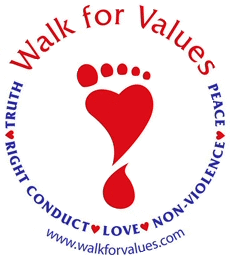 O emblema circular em si, representa um comprometimento global com a nossa melhoria pessoal, de nossas famílias, comunidades e nações.  Os cinco dedos do pé representam os cinco valores universais ou cardinais da Verdade, Conduta correta, Paz, Amor e Não-violência.Na forma de coração, a sola do pé simboliza o amor, a corrente subjacente a todos os valores e também o núcleo do nosso ser.O calcanhar do caminhante, em forma de lágrima, simboliza a compaixão que move o coração humano a realizar serviço altruísta e se aproximar dos demais seres humanos e da natureza.Deste modo, o símbolo do pé representa tanto o amor quanto a ação – o serviço altruísta à comunidade. O símbolo da Caminhada por Valores chegou para representar a marcha da humanidade na direção da transformação individual, social, econômica, ambiental e global, ao ritmo de um coração por vez.O Crescimento da Caminhada por ValoresTudo começou com uma pequena Caminhada por Valores, iniciada pela Escola Sathya Sai do Canadá em 2003, com pouco mais de 3000 caminhantes, na área Malvern, de Toronto, chegando a mais de 5000 participantes em 2007, a Praça Yonge-Dundas – no coração do centro de Toronto. Ao final de 2015, a Caminhada por Valores se expandiu para um evento internacional envolvendo pelo menos 33 grandes cidades em todo o mundo!Principal Objetivo: Compartilhar ensinamentos de Swami com a comunidade, promovendo a prática dos valores humanos na vida diária.Histórias de SucessoVárias cidades no Canadá e EUA reconheceram oficialmente o Dia dos Valores Humanos/Dia da Caminhada por Valores.O Parlamento Federal do Canadá e o Legislativo de Ontário promulgaram resoluções de reconhecimento a esta iniciativa.A Caminhada por Valores foi um destacado parceiro nos históricos Jogos Pan-americanos realizados em Toronto, em 2015, do qual participaram 18 países, com 6000 atletas nos jogos Pan-americanos e 1600 atletas nos jogos Para-Pan.Diversas cidades no Canadá e EUA já instituíram o Dia dos Valores Humanos. Como resultado desta expansão a todas as grandes cidades canadenses, 30 cidades já proclamaram o “Dia dos Valores Humanos/Dia da Caminhada por Valores”, inclusive 13 cidades em que a data é 23 de novembro. Mais de 10 Câmaras de Vereadores também já hastearam a bandeira da Caminhada por Valores nas suas Prefeituras.Mesmo que os ensinamentos de Swami baseados em valores já estejam transformando a sociedade, é necessário fazer mais, num esforço coletivo da OSSI em todo o mundo.Destaques e Características Principais do EventoO propósito geral é aperfeiçoar o caráter e promover a prática dos valores da verdade, ação correta, amor, paz e não-violência.Os participantes caminham de forma disciplinada, portando cartazes com valores e vestindo camisetas com o emblema da Caminhada por Valores.Alegorias coloridas, bandas de música e grandes grupos de criança também participam.Grupos comunitários e amigos são convidados a participar e carregar seus cartazes.As escolas e grupos musicais locais são convidados a se juntar à parada.Palestrantes com tônica motivacional se dirigem aos participantes.Líderes de todos os níveis do Governo lideram a parada.Os meios de comunicação são convidados a noticiar o evento.Práticas “verdes” com base no propósito de cuidar do meio ambiente foram introduzidas como um aspecto do evento em 2009 e continuam a se incorporar a ele a cada ano.Valores familiares são promovidos através de jogos divertidos, concursos de redação, artesanato, festivais de música e premiações para crianças.O evento culmina com um programa ou celebração cultural e musical em um local ao final da Caminhada.Atividades de serviço, tais como doação de sangue, coletas para bancos de alimentos, etc. são incorporadas ao evento.Podem ser realizados encontros públicos ou inter-religiosos em conjunto com ou nas proximidades do local da Caminhada.A Visão para os próximos 5 anos:Convidar escolas locais a participar.Convidar mais grupos comunitários e religiosos a participar.Aumentar a notoriedade da Caminhada por Valores junto às entidades governamentais e financeiras.Solicitar proclamações das Câmaras de Vereadores, instituindo o “Dia dos Valores Humanos”.Promover encontros com meios de comunicação e usar a mídia social para divulgar o evento e sua mensagem.Criar Prêmios Comunitários baseados na prática dos Valores Humanos.Padronizar o emblema e o programa em todo o mundo.Iniciar a Caminhada por Valores Humanos em toda grande cidade.Expandir a Caminhada por Valores em nível global, como uma ferramenta de alcance público.Envolver os membros de comitês de cada Zona na tarefa de semear a ideia.Obter uma Declaração da ONU (Organização das Nações Unidas) instituindo 23 de novembro como o “Dia Internacional dos Valores Humanos”.Vídeo sobre a caminhada por valores gravado em Prasanthi Nilayam: https://goo.gl/f0lXYTENVOLVIMENTO DA JUVENTUDEO futuro da OSSI está nas mãos dos jovens Sathya Sai atuais e futuros. Eles são, portanto, uma parte integrante de qualquer atividade de Expansão Pública. Por sua própria iniciativa, os Jovens Sathya Sai já assumiram responsabilidade por alguns projetos em andamento, que promovem a consciência dos valores humanos em atividades junto a comunidades. Esses projetos se inserem no âmbito da OSSI e suas atividades de Expansão Pública, e os Centros e Grupos Sathya Sai podem participar nelas com a liderança dos jovens.Sirva o Planeta (STP – Serve The Planet) foi lançado em outubro de 2013 como um projeto de serviço global da OSSI. Seu propósito é organizar um desafio mundial: um dia em que as pessoas de todo o mundo tenham a oportunidade de participar em um projeto de serviço comum. Embora o tema se altere a cada ano, as bases que motivam todas atividades de serviço realizadas são os Valores Humanos.A energia e o impacto do serviço concentrado em um só tema comum, no mesmo dia, em todo o mundo, tem o propósito de criar um sentimento maior de unidade, harmonia e amor globais, bem como de criar uma ressonância nas comunidades locais.Um dos objetivos deste projeto global é encorajar a participação do público em geral na experiência do “Amor em Ação”. A data escolhida, de 20 de outubro relembra o dia, em 1940, no qual Sathya Sai Baba declarou sua missão de restabelecer o reino da verdade e a prática dos valores humanos no mundo.Ame a Todos, Sirva a Todos (LASA - Love All Serve All) é um movimento global da juventude, devotado ao bem-estar do mundo, com base nos valores humanos universais da verdade, conduta correta, paz, amor e não-violência. O LASA serve a comunidades especialmente àquelas que são carentes, reunindo inspiração, aperfeiçoamento e cooperação entre jovens, em projetos locais, artísticos e de serviço altruísta, a fim de promover transformação e melhoria da qualidade de vida dessas pessoas e suas comunidades, bem como de assegurar-lhes um futuro mais feliz e sustentável, para eles mesmos e para as gerações que virão.Os objetivos deste projeto são:Capacitação da juventude em escala global por meio de treinamento e aconselhamento de jovens interessados em contribuir para o bem-estar holístico local e/ou global.Promoção de lideranças jovens locais baseadas nos mais elevados ideais de iniciativa individual e responsabilidade social, sensibilidade e serviço às pessoas e à humanidade.Organização de eventos públicos locais (concertos, musicais, peças teatrais, espetáculos de dança, performances artísticas, etc.) e projetos de serviço à comunidade local, a fim de inspirar sinergia e cooperação global e local.Promoção da conscientização da importância da aplicação prática dos valores humanos universais na sociedade, para obter sustentabilidade econômica e ecológica, qualidade devida e bem-estar de todos os indivíduos, nações e a natureza.Ampliar a consciência humana, a compreensão mútua, tolerância e felicidade geral.Celebrar a unidade-na-diversidade das nações, culturas, raças e denominações religiosas/espirituais.Além dos dois projetos mencionados acima, os jovens são encorajados a participar nas outras atividades do Comitê de Expansão Pública.